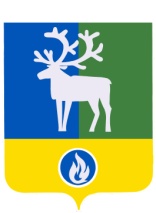 СЕЛЬСКОЕ ПОСЕЛЕНИЕ ПОЛНОВАТБЕЛОЯРСКИЙ РАЙОНХАНТЫ-МАНСИЙСКИЙ АВТОНОМНЫЙ ОКРУГ – ЮГРААДМИНИСТРАЦИЯ СЕЛЬСКОГО ПОСЕЛЕНИЯПОСТАНОВЛЕНИЕот  07 февраля 2012  года					                                                      № 9О назначении публичных слушаний    	В соответствии с подпунктом 3 пункта 1 статьи 4 Федерального закона от 29 декабря 2004 года  №191-ФЗ «О введении в действие Градостроительного кодекса Российской Федерации», на основании Положения о порядке организации и проведения публичных слушаний в сельском поселении Полноват, утвержденного решением Совета депутатов сельского поселения Полноват от 21 декабря 2005 года №   « Об утверждении Положения о порядке организации и проведения публичных слушаний в сельском поселении Полноват»,   п о с т а н о в л я ю:1. Назначить публичные слушания по вопросу об изменении вида разрешенного использования земельного участка площадью 8754 квадратных метров с кадастровым номером 86:0010101:181, расположенного по адресу: Ханты-Мансийский автономный округ – Югра, село Полноват, улица Пермякова, участок № 1, с ранее установленного вида разрешенного использования - «для эксплуатации школы», на другой  вид такого использования – «для строительства участковой больницы в селе Полноват Белоярского района»  на  20 февраля 2012 года  в 16 часов 00 минут в администрации сельского поселения Полноват.2. Опубликовать настоящее постановление в газете «Белоярские вести».3. Настоящее постановление вступает в силу после его официального опубликованияГлава сельского поселения                                                                                       Л.А.Макеева